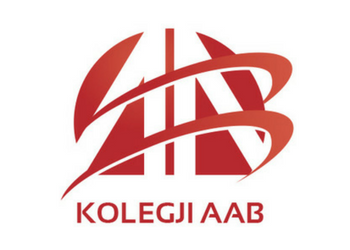 CURRICULUM VITAEAdress: “Rr. Elez Berisha”, No.56 10000 Prishtina, Republika of KosovoContact: info@aab-edu.net; tel: +383 (0) 38 600 005 viber and whatsapp tel:+383 (0) 48 999 003Remarks:Completed data must be accurate and verifiableThe candidate is responsible for the completed dataInaccurate data declarations are punished according to the laws in force and the code of ethics of the AAB College.                                                                                                                        Name and SurnameQendresa Shala1. Family Name:SHALA2. First Name:Qendresa3. Nationality:Kosovo4. Citizenship:Republic of Kosovo5. Date of Birth:16.07.1995, Peja6. Gender:F7. Contact details: PejaEmail:qendresa1.shala@universitetiaab.comTel : +383/49 884-9718. Education Degree:Institution:University of Peja “ Haxhi Zeka’’/Faculty of Law, Peja, Republic of KosovoDegree Date:29 June 2017, PejaDegree :Bachelor of Law, no.505, Peja, Republic of KosovoInstitution:University of Prishtina “Hasan Prishtina’’/Faculty of Law, Republic of KosovoDegree Date:07 May 2020, PrishtinaDegree/ Master :LL.M. (MASTER) IN CIVIL AND PROPERTY LAW, no.2348, Prishtina, Republic of Kosovo Institution:University of Peja “ Haxhi Zeka’’/Faculty of Law, Peja, Degree Date:2019/20 - continuesDegree/ Master: Criminal Law9. Academic Degree 1:(Ass). AssistantInstitution:“AAB” College/ Prishtina, Ferizaj, GjakovaDate of selection:14 October 2020 14 October 2020 Date of re-election:01 October 2021 01 October 2021 Academic Degree 2:(Ass). Assistant(Ass). AssistantInstitution:University of Peja “Haxhi Zeka”/ Dep. of Civil LawUniversity of Peja “Haxhi Zeka”/ Dep. of Civil LawDate of relection:12 November 202012 November 2020Date of re-election: 25 October 2021 25 October 202110. Work experience record:10. Work experience record:10. Work experience record:Dates:From 14.10.2020 to 30.06.2021, from 01.10.2021 to 30.06.2022From 14.10.2020 to 30.06.2021, from 01.10.2021 to 30.06.2022Location:Prishtina, Ferizaj, Gjakova Prishtina, Ferizaj, Gjakova Name of the institution:College “ AAB”, Faculty of LawCollege “ AAB”, Faculty of LawPosition:(Ass). Assistant(Ass). AssistantDescription:Assistant /Subjects: Civil Law, Property Law, Obligations Law, Contract Law.Assistant /Subjects: Civil Law, Property Law, Obligations Law, Contract Law.Dates:From 12.11.2020 -30.06.2021, from 25.10.2021 to 30.06.2022From 12.11.2020 -30.06.2021, from 25.10.2021 to 30.06.2022Location: Pejë, R.of Kosovo Pejë, R.of KosovoName of the institution:University of Peja ‘’Haxhi Zeka’’, Faculty of Law University of Peja ‘’Haxhi Zeka’’, Faculty of Law Position:(Ass). Assistant(Ass). AssistantDescription:Assistant /Subjects: Civil Law, Obligations Law, Civil Procedural   Law I, Civil Procedural Law II, Property Law, Intellectual  Property Law.Assistant /Subjects: Civil Law, Obligations Law, Civil Procedural   Law I, Civil Procedural Law II, Property Law, Intellectual  Property Law.Dates:From 26.03.2018 to 25.03.2019From 26.03.2018 to 25.03.2019Location:PejaPejaName of the institution: Basic Prosecution Peja Basic Prosecution PejaPosition:Professional practiceProfessional practiceDescription:Preparation of various legal acts, keeping record, works in administration etc.Preparation of various legal acts, keeping record, works in administration etc.11. Scientific publicationsTitle of paperTitle of paper Name of paperYear/Volume/PagesYear/Volume/PagesScientific Journals(Abstracts) from Conferences International and Scientific“Legal and social consequences of divorce in Kosovo  with a special focus on children”“Legal and social consequences of divorce in Kosovo  with a special focus on children”3rd International conference on law and arts ICLA 2021University”Haxhi Zeka” Peja12 November 2021, Pejë, Republic of Kosovo12 November 2021, Pejë, Republic of KosovoOther Publications:12. Additional information:12. Additional information:12. Additional information:12. Additional information:Organizational skills and competences:Good communication and menagment skillsGood communication and menagment skillsGood communication and menagment skillsGood communication and menagment skillsGood communication and menagment skills                  Computer skills and competences:Microsoft Word,  Microsoft Excel, Power PointMicrosoft Word,  Microsoft Excel, Power PointMicrosoft Word,  Microsoft Excel, Power PointMicrosoft Word,  Microsoft Excel, Power PointMicrosoft Word,  Microsoft Excel, Power PointLanguage skills:                                                          (1 to 5: 1 lowest - 5 fluent)Language skills:                                                          (1 to 5: 1 lowest - 5 fluent)Language skills:                                                          (1 to 5: 1 lowest - 5 fluent)Language skills:                                                          (1 to 5: 1 lowest - 5 fluent)Language skills:                                                          (1 to 5: 1 lowest - 5 fluent)Language skills:                                                          (1 to 5: 1 lowest - 5 fluent)languageSpeakingWritingWritingWriting        ReadingAlbanian55555English45555German33333